Aj keď sme len malé deti,vieme správne triediť smeti!Pomôžme Zemi, priatelia,pusťme sa do triedenia.Farebné odpadkové koše všade sú,so správnym odpadom nám pomôžu.Modrá, tá je papieruvyrobená na mieru.Nedajte sa žltou zmiasť,do nej patrí iba plast.A staré sklo, pokiaľ máme,do zeleného vždy ho dáme.          Odpadkové koše na triedený odpad naplň správnym odpadom a vymaľuj ich.            Na každý kôš napíš, aký odpad obsahuje.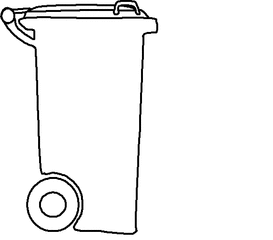 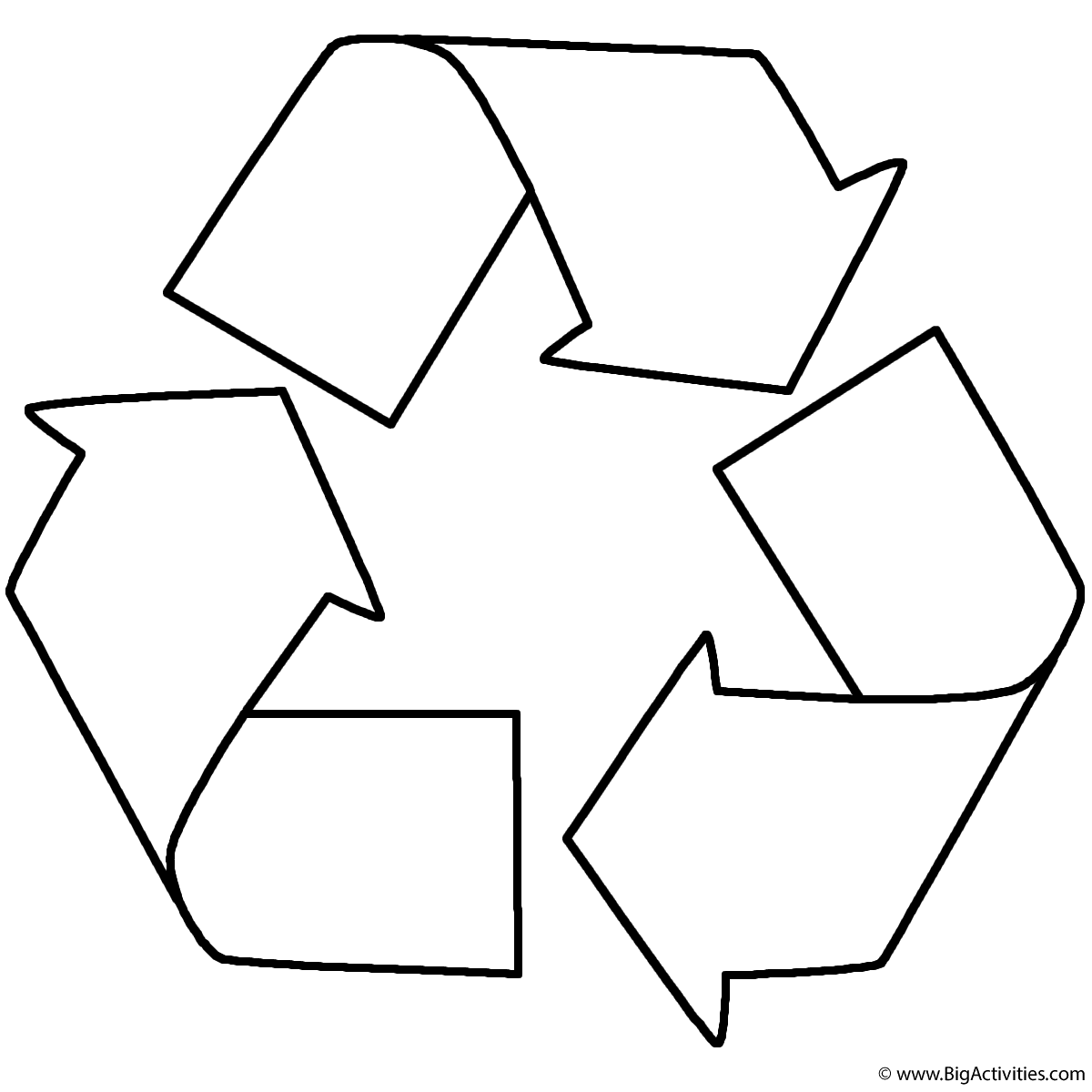 	Pozri si nasledujúce videá:http://www.triedime.sk/video/triedime-spravne-domaci-odpadhttp://www.triedime.sk/video/vzdelavame-sa-a-separujeme-s-wwwtriedimeskhttp://www.triedime.sk/video/musi-vznikat-tolko-odpadu      ______________________________________________________________________________          ______________________________________________________________________________          ______________________________________________________________________________          ______________________________________________________________________________          ______________________________________________________________________________          ______________________________________________________________________________          ______________________________________________________________________________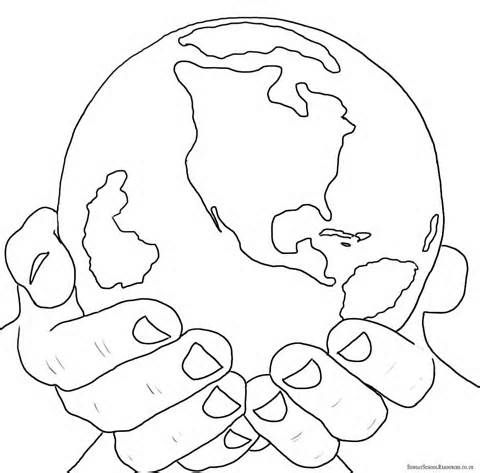            Sľubujem, že Ťa budem chrániť!         Tvoj(a) / meno žiaka/_______________	roč. M- BU        Prvouka              Básničku si prečítaj !